.HEEL-TOUCHES, CROSS MAMBO BACK X 2 (RL)VINE RIGHT, SYNCOPATED SCISSORS, FLICK, VINE LEFT PIVOT 1/4 R, SYNCOPATED SCISSORSRAMBLES FORWARD X 4 (RLRL)STEP PIVOT 1/2 L, SHUFFLE FWD, LF ROCK FWD, RF RECOVER, LF MAMBO BACK, HITCH RFREPEAT - No Tags, No RestartsEmail: valeriesaari@icloud.com - Phone: 1-905-246-5027Watered Down Whiskey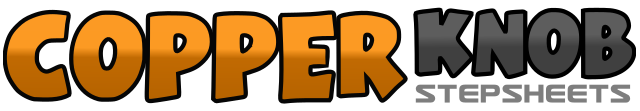 .......Count:32Wall:4Level:Beginner.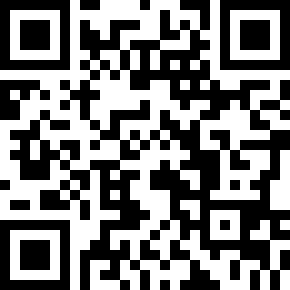 Choreographer:Val Saari (CAN) - October 2018Val Saari (CAN) - October 2018Val Saari (CAN) - October 2018Val Saari (CAN) - October 2018Val Saari (CAN) - October 2018.Music:Watered Down Whiskey - Terri ClarkWatered Down Whiskey - Terri ClarkWatered Down Whiskey - Terri ClarkWatered Down Whiskey - Terri ClarkWatered Down Whiskey - Terri Clark........1-2Tap RF heels to 1:00 twice3&4Cross-step RF behind left, Recover LF, Step RF beside L5-6Tap LF heels to 11:00 twice7&8Cross-step LF behind R, Recover RF, Step LF beside R1-2Step RF to right side, Step LF behind R3&4&Rock RF to right side, Recover LF, Cross RF over left, Flick L heel up5-6Step LF to left side pivot 1/4 R, Step RF behind L7&8Rock LF to left side, Recover RF, Cross LF over right1-2R point to right side, R step forward in front of L3-4L point to left side, L step forward in front of R5-6R point to right side, R step forward in front of L7-8L point to left side, L step forward in front of R1-2Step RF forward, Pivot 1/2 turn left (weight on Left)3&4Shuffle forward RLR5-6Rock LF forward, Recover RF7&8&Rock LF back, Recover RF, Step LF beside R, Hitch RF